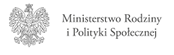 Druk zapotrzebowania na wsparcie w ramach Programu"Asystenta osobistego osoby niepełnosprawnej” – edycja 2023 Zamość, dnia.............................................................................................................imię i nazwisko osoby niepełnosprawnej.................................................................................adres zamieszkania osoby niepełnosprawnej.................................................................................telefon kontaktowyCzy posiada Pan/Pani orzeczenie o niepełnosprawności?□ TAK w stopniu znacznym z niepełnosprawnością sprzężoną□ TAK w stopniu znacznym□ TAK w stopniu umiarkowanym z niepełnosprawnością sprzężoną□ TAK w stopniu umiarkowanym□ TAK w stopniu lekkim□ NIEPrzez niepełnosprawność sprzężoną rozumie się posiadanie orzeczenia ze wskazaniem co najmniej dwóch przyczyn niepełnosprawności.W przypadku dzieci do 16 roku życia: Czy dziecko posiada orzeczenie 
o niepełnosprawności łącznie ze wskazaniami w pkt 7 i 8 w orzeczeniu o niepełnosprawności: konieczności stałej lub długotrwałej opieki lub pomocy innej osoby w związku ze znacznie ograniczoną możliwością samodzielnej egzystencji oraz konieczności stałego współudziału na co dzień opiekuna dziecka w procesie jego leczenia, rehabilitacji 
i edukacji?□ TAK□ NIECzy korzysta Pan/Pani ze wsparcia w formie usług opiekuńczych /specjalistycznych usług opiekuńczych/ usług Programu „Opieka wytchnieniowa” lub „Asystent osobisty osoby niepełnosprawnej”?TAK,  jakiego?……………………………………………………………………..NIEJaka liczba godzin usług asystenta miesięcznie jest Panu/Pani niezbędna w roku 2023?…………………………………………………………………………………………………..Czy zmaga się Pan/Pani z ograniczeniami w zakresie: komunikowania się: …………………………………………………………………poruszania się: …………………………………………………………………Inne (jakie?) ………………………………………………………………………………........................................................data i podpis wnioskodawcy____________________ , ____________________(miejscowość) 			(data)Wyrażam zgodę na przetwarzanie danych osobowych w rodzaju: imię, nazwisko, adres zamieszkania, telefon, osoby ubiegającej się o przyznanie usług asystenta, imię, nazwisko, adres zamieszkania oraz informacje na temat stanu zdrowia osoby niepełnosprawnej celu oszacowania potrzeb mieszkańców Miasta Zamość w związku z realizacją Programu „Asystent osobisty osoby niepełnosprawnej” – edycja 2023 zgodnie z art. 6 ust. 1 lit a)* lub art. 9 ust. 2 lit. a)* Rozporządzeniem Parlamentu Europejskiego i Rady (UE) 2016/679 z dnia 27 kwietnia 2016 r. w sprawie ochrony osób fizycznych w związku z przetwarzaniem danych osobowych i w sprawie swobodnego przepływu takich danych oraz uchylenia dyrektywy 95/46/WE (publ. Dz. Urz. UE L Nr 119, s. 1).Niniejsza zgoda jest dobrowolna i może być cofnięta w dowolnym momencie. Wycofanie zgody nie wpływa na zgodność z prawem przetwarzania, którego dokonano na podstawie zgody przed jej wycofaniem._____________________________(czytelny podpis)*niepotrzebne skreślić